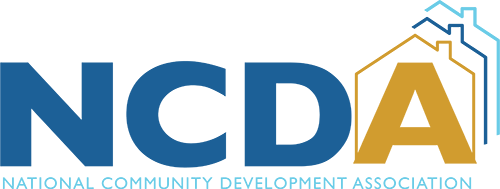 54th Annual Conference Orlando, FLJune 13-15, 2023 Pre-Conference Training: June 12Agenda DraftThis agenda is subject to change until becoming finalNote to NCDA Members who are AICP credentialled: NCDA is an approved AICP Certification Maintenance (CM) provider. Eligible sessions are marked with the following symbol (where the number equals the number of CM credits): CM I 1.5 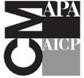 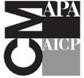 MONDAY, JUNE 12 | 9:00 AM – 4:00 PM (All Times Eastern) Pre-Conference TrainingPre-Conference Training Registration: 8:00 am – 9:00 am ET9:00 am – 4:00 pm ETCDBG Basics Primer – CM I 6.0This training covers the fundamentals of CDBG including national objectives and eligible activities, eligible costs and regulations, limitations on expenditures, program administration, financial management, monitoring, crosscutting Federal requirements overview, conflict of interest, and resources. HOME Underwriting – CM I 6.0This training will focus on the HOME underwriting/subsidy layering requirements. The training is based upon the latest guidance from HUD on how to conduct underwriting and subsidy layering for homebuyer and rental development projects. At least 1 year of HOME program experience is recommended for this training. Con Plan Primer –  CM I 6.0This training provides an overview of Consolidated Planning for CDBG grantees and HOME participating jurisdictions. It covers the Citizen Participation Plan, the public input consultation requirements, and the preparation of the plan. It will also touch on how to address equity and inclusion in the process. Most importantly, it will help communities understand their responsibilities regarding the use of Federal funds. The training is appropriate for anyone who works on preparing the Consolidated Plan/Annual Plans or who works with CDBG or HOME funding.CDBG Rehab Primer–  CM I 6.0This training will assist new and existing practitioner's in enhancing their knowledge on how to start and effectively run a rehab program using Community Development Block Grant (CDBG) Funds awarded by the U.S. Department of Housing and Urban Development. Also providing practitioner’s the Nuts and Bolts of the owner occupied rehab program & acquisition rehabilitation program.Conference Registration: 3:00 pm – 5:00 pm ET Pre-Conference Networking Event: 5:30 pm – 7:30 pm ETTUESDAY, JUNE 13 | 9:00 AM – 9:00 PM 8:00 am – 5:00 pm ETConference Registration and Information 8:00 am – 9:00 am ETBreakfast 8:00 am – 8:45 am ET*New to NCDA Orientation Breakfast Are you new to NCDA? Want to learn more about the Association? This orientation will introduce NCDA to new members and first-time conference participants.PanelistsVicki Watson, NCDA Executive DirectorMarcy Esbjerg (NCDA Membership Co-Chair), Community Development Director, Pasco County, FL 9:00 am – 9:30 am ET*Conference Welcome Vicki Watson, NCDA Executive DirectorDebra Rhinehart, NCDA PresidentOren Henry, Director of Housing and Community Development, Orlando, FLThe Honorable Buddy Dyer, Mayor, Orlando, FL9:45 am – 11:15 am ET *HUD Federal Program Update (Plenary Session) Hear the latest program updates on HUD’s Office of Community Planning and Development Programs – CDBG, CDBG-CV, HOME, HOME-ARP, Continuum of Care, ESG, and ESG-CV.Moderator: Vicki Watson, NCDA Executive DirectorSpeakers:Virginia Sardone, Director, Office of Affordable Housing Programs, Office of CommunityPlanning and Development, U.S. Department of Housing and Urban Development,Washington, DCKaren DeBlasio, Division Director, Program Coordination and Analysis Division, Office ofSpecial Needs Assistance Programs, U.S. Department of Housing and UrbanDevelopment, Washington, DCJessie Handforth-Kome, Director, Office of Block Grant Assistance, Office of CommunityPlanning and Development, U.S. Department of Housing and Urban Development,Washington, DC11:30 am – 12:30 pm ETCONCURRENT SESSIONS *ORLANDO’S GROUNDBREAKING AFFORDABLE HOUSING PROJECTSCatchlight Crossings by Housing for Tomorrow is Universal Destinations & Experiences first-of-its-kind approach designed to help provide an innovative solution to address Orlando’s critical need for affordable housing, by creating 1,000 unit affordable/mixed-income multi-family housing development, with a tuition-free Bezos Academy preschool.Included in this session will be an update on Universal’s proposed commuter rail station adjacent to Catchlight Crossings and an overview of Universal Studios Epic Universe.Moderator: Oren J. Henry, Director of Housing and Community Development, Orlando, FLSpeakers: Wendover Housing Partners	       Universal Destinations & ExperiencesBREAKING DOWN IDIS REPORTSEver wonder exactly how to do the PR26 or read PR56 for timeliness? This session will break down several IDIS reports, how to pull, understand and use the reports effectively.Moderator: Elizabeth McNanny, CDBG Program Consultant, Caldwell, IDSpeakers: Heather Johnson, Community Development Resources Manager, Davenport IA*HOME-ARP Update The session will provide the latest HOME-ARP program news and program compliance requirement updates from HUD headquarters.Moderator: Vicki Watson, NCDA Executive DirectorPresenters: Virginia Sardone, Director, Office of Affordable Housing Programs, Office of Community Planning and Development, U.S. Department of Housing and Urban Development, Washington, DCHenrietta Owusu, Director, Program Policy Division, Office of Affordable Housing Programs, Office of Community Planning and Development, U.S. Department of Housing and Urban Development, Washington, DC12:30 pm – 1:45 pm ETLunch on your own1:45 pm – 2:45 pm ETCONCURRENT SESSIONS *CDBG BEST PRACTICES FOR PUBLIC SERVICESBelieve it or not, not every community uses its 15% for Public Services! Yet those who do have learned some best practices on managing these projects, working with non-profit agencies and how to focus on the priority needs of your community.Moderator: Treva Gilligan, Assistant Director of Community Development, Nashville, TNSpeakers: Debra Rhinehart, Strategic Advisor, Seattle, WA	       Shirletta Best, Community Services Administrator, McKinney, TXHOME TBRA and Other HOME INITIATIVESUsing HOME for Tenant Based Rental Assistance along with building multi-family units and even home ownership activities make HOME a versatile resource for affordable housing. Listen and learn from NCDA members as they share about the projects in their communities.Moderator: Lori Ann Moring, Deputy Director, New Bedford, MASpeakers: Kayon Henderson, Housing and Community Development Manager, Tampa, FL*MANAGEMENT – KEEPING YOUR TEAM MOTIVATEDWith additional funding, stringent grant requirements and staff turnover, the challenge is to keep your team motivated and focused. Join NCDA members for an honest discussion on motivating team members by discovering their passion, recognition and creating an environment for success.Moderator: Adrienne Stitt, Director of Grants, Birmingham, AL Speakers: Darwin Wade, Area Redevelopment Manager, Dallas, TX	      Nancy Mikeska, Assistant City Administrator, Conroe, TX2:45 pm – 3:00 pm ETBreak3:00 pm – 4:00 pm ET CONCURRENT SESSIONS *CDBG Outreach and Public NoticesThis session will focus on how some member communities are creative with Public Notices and where to have public meetings. Best practices for communicating and engaging the public will be shared. You will learn how to better promote your programs and activities and how to learn from your community.Moderator: Sue Fink, Manager of Financial and Administrative Services, Lawrence, MASpeakers: Terrance Jones, Neighborhood Services Manager, Fort Worth, TX      Hilary Bruno, Community Development Manager, Pasco County, FLHOME Best PracticesCommunities using HOME funds for their affordable housing programs have learned which programs, partnerships and techniques bring the most success. Learn from the challenges and wins of NCDA members as they discuss a behind the scenes look at best practices using HOME funds. Moderator:Speakers: Eric Keeler, Deputy Director, Alexandria, VA                   Sherry Zou, Housing Program Manager, Quincy, MAEFFECTIVELY ENGAGING YOUR LEGISLATORS AND ELECTED OFFICIALSOur Congressional members can be our biggest advocates for increased funding, changes in regulations and supporting new programming. What are some key methods to engage our elected officials both in DC and in our community? Learn how several communities effectively communicate and gain the support of their legislators.Moderator: David Bachrach, Community Development Director, East Providence, RISpeakers:4:00 pm – 4:15 pm ETBreak4:15 pm – 5:15 pm ET (all conference registrants are encouraged to attend)NCDA Regional Caucus MeetingsRegion 1 (New England) Region 4 (Southeast) Regions 5/7/8 (Midwest/Great Plains/Rocky Mountain) Region 6 (Southwest) Region 9 (Pacific) Region 10 (Northwest) 6:30 pm – 9:00 pmEvening Networking ActivityWEDNESDAY, JUNE 14 | 9:00 AM – 10:00 PM8:00 am – 5:00 pm ETConference Registration and Information8:00 am – 8:45 am ETBreakfast8:55 am – 9:50 am ETPlenary Session: HUD*Build America Buy America (BABA) Requirements for CPD ProgramsThe Build America Buy America Act (BABA), enacted as part of the Infrastructure Investment and Jobs Act of 2021, established a Buy America Preference (BAP) that requires recipients of federal programs to use American made iron, steel, manufactured products, and construction materials in their infrastructure projects. This session will provide a brief overview of BABA, review the CDBG compliance requirements, and touch upon upcoming compliance dates and requirements for other CPD programs.Moderator: Vicki Watson, NCDA Executive DirectorPresenter: Jessie Handforth-Kome, Director, Office of Block Grant Assistance, Office of Community Planning and Development, U.S. Department of Housing and Urban Development, Washington, DC10:00 am – 11:00 am ETConcurrent Sessions*CDBG Program TimelinessThis session will provide a review of the CDBG timeliness requirement (test), HUD actions for untimely grantees, and strategies for meeting the timeliness test.Moderator: Vicki Watson, NCDA Executive DirectorPresenter: Jessie Handforth-Kome, Director, Office of Block Grant Assistance, Office of Community Planning and Development, U.S. Department of Housing and Urban Development, Washington, DC*HOME – HOUSING STRATEGIES THAT WORKDoes your community need more affordable housing? Are you searching for ideas on how to best use your limited HOME funds on housing strategies that produce results? Join this session as NCDA member communities share lessons learned and successful activities and projects.Moderator: George Mensah, Director, Miami, FLSpeakers: Kevin Howard, Housing Director, Little Rock, AK			       Darwin Wade, Area Redevelopment Manager, Dallas, TXManagement – STRATEGIES FOR HIRING AND RETAINING EMPLOYEESAt every conference, we bid farewell to those longtime Community Development professionals who have reached retirement age and meet so many new faces. We are not only faced with managing our federal grants and regulations but also with an ever-changing workforce. With seasoned NCDA members, this session will provide both the successes and challenges to hiring and retaining Community Development employees.Moderator: Kayon Henderson, Housing and Community Development Manager, Tampa, FLSpeakers: Shirletta Best, Community Services Administrator, McKinney, TX11:00 am – 11:15 am ETBreak11:15 am – 12:00 pm ETROUND TABLESAs conference attendees gather in small groups around a specific topic, a seasoned NCDA member will facilitate the discussion in an open forum, allowing time to ask questions, share insights and network with other participants. These topics will be repeated the next day giving you an opportunity to choose another round table to attend.Disaster Recovery Funding HOME  Consortium How To’s – Zachary Maher, Deputy Director, Auburn, MESubrecipient Monitoring, Angela Rahman, Community Development Manager, Kettering, OHHousing Rehab and Reconstruction, Jo Anne Longoria, Community Development Director, Mission, TXBecoming an NCDA Trainer – Heather Johnson, NCDA Training Coordinator12:00 pm – 1:30 pm ETLunch on your own12:00 pm – 1:30 pm ETBoard of Directors Luncheon Meeting 1:40 pm – 1:55 pm ETBoard the Buses for the Projects Tour1:55 pm – 4:45 pm ETLocal Projects TourNarrated bus tour of the innovative affordable housing and community development projects in Orlando. LIFT ORLANDO joined the Purpose-Built Communities network in order to provide a framework of holistic community revitalization that includes a cradle-to-college-to career education pipeline, a mixed-income housing strategy, community wellness and long-term economic viability.  LIFT Orlando received the Audrey Nelson Award from NCDA in 2019.CREATIVE VILLAGE is transforming the vacant 69-acre former Amway Arena site downtown into a synergistic and dynamic mix of uses including higher education, PS-8 education, mixed-income residential, student housing, office space/creative studios, retail/commercial, hotel and parks/open space.  Speakers: Both LIFT Orlando and Creative Village will make presentations during the tour 7:00 pm – 10:00 pm ETEvening Networking Event: NCDA Conference Reception (at the Hotel) THURSDAY, JUNE 15 | 9:00 AM – 2:30 PM 8:00 am – 12:00 pm ETConference Registration and Information8:00 am – 9:00 am ETBreakfast9:00 am – 10:00 am ETROUND TABLES – sessions will be repeatedDisaster Recovery Funding HOME  Consortium How To’s – Zachary Maher, Deputy Director, Auburn, MESubrecipient Monitoring, Angela Rahman, Community Development Manager, Kettering, OHHousing Rehab and Reconstruction, Jo Anne Longoria, Community Development Director, Mission, TXBecoming an NCDA Trainer – Heather Johnson, NCDA Training Coordinator10:15 am – 11:30 am ETCONCURRENT SESSIONS *CDBG – MANAGING INFRASTRUCTURE/NEIGHBORHOOD IMPROVEMENT PROJECTSMany of our member communities work with their jurisdiction to complete much needed infrastructure projects whether it be sidewalks, road improvements, lighting or utilities. How are projects chosen? Are there tips to working effectively with other departments? Learn from our members on how to manage infrastructure and neighborhood improvement projects.Moderator: LaParry Howell, Director of Federal Programs, Tuscaloosa, ALSpeakers: Lisa Farris, Grant Administrator, Idaho Falls, ID                 George Mensah, Director, Miami, FLEFFECTIVE USE OF ESG, HOME- ARP AND OTHER HOMELESS STRATEGIESAs housing prices soar, the number of people experiencing homelessness in our communities also increases. NCDA members are pairing several grant sources to effectively address homelessness.Moderator:Speakers: Jason Thorpe, Community Services Administrator, Tucson, AZKayon Henderson, Housing and Community Development Manager, Tampa, FLCDBG – HOW TO CHOOSE YOUR PROJECTSHave you ever wondered how other communities choose their CDBG and/or HOME projects? Are citizen or staff review committees used? Does the Mayor or your elected officials direct project choices? This session will highlight successful methods and real-life challenges for choosing projects to fund.Moderator: Angela Rahman, Community Development Manager, Kettering, OHSpeakers: Heather Johnson, Community Development Resources Manager, Davenport IA11:45 am to 1:45 pm ETAwards Luncheon and Business MeetingThe winners of the John Sasso National Community Development Week Award and other award recipients will be recognized. Emcee: Vicki Watson, NCDA Executive DirectorJohn Sasso National Community Development Award WinnersNCDA Service Award RecipientsLeslie Hinkle, Killeen, TXDavid Smith, Fort Smith, ARHost City AwardCity of OrlandoPresident’s AwardDebra Rhinehart, Seattle, WA NCDA PresidentNCDA Annual Business MeetingPresiding: Debra Rhinehart, NCDA PresidentElection of 2023/2024 NCDA OfficersGeorge Mensah, City of Miami, Chair of the NCDA Nominations and Elections CommitteeRemarks: Debra Rhinenart, NCDA PresidentRemarks: Shirletta Best, McKinney,TX (incoming President)Conference adjournment